День открытых дверей в МБДОУ «Детский сад №7 с.Чермен»10.11.2023 г.(на улице у входа в детский сад гостей встречает- Белоснежка)Белоснежка: Я - Белоснежка - хозяйка сада, пригласить сюда всех рада!Спешите, спешите, спешите скорей!Проводим для вас День открытых дверей!Мы будем для вас детский сад представлять:Покажем, как можем учить и играть!Откроем вам двери и сердце в придачу,Поверьте, общение будет удачным!(гости, родители с детьми заходят в детский сад, в холле им предлагают раздеться и пройти в музыкальный зал, гости занимают места)ЗАВЕДУЮЩИЙ ДОУ: Доброе утро, дорогие гости: большие и маленькие! Сегодня у нас день особенный: День открытых дверей! Наш детский сад гостеприимно распахнул перед вами свои объятия. Проведение Дня открытых дверей в детском саду - это старая и добрая традиция, которую поддерживает наше учреждение. В течение этой встречи мы посетим разные виды совместной деятельности педагогов с детьми, познакомимся с развивающей предметно - пространственной средой учреждения. Ведь это важно - ощутить атмосферу детской жизни, своими глазами увидеть работу педагогов, которых объединяет одно желание - понять ребёнка, помочь ему быть самим собой, раскрыть его уникальность и неповторимость!....Белоснежка: Добрый день и добрый час! Мы не зря собрали вас!Предлагаю вам сейчас о садике нашем послушать рассказ:Чем занимаемся, как мы живём. Узнаете вы сейчас обо всём!ВЕДУЩИЙ: Здравствуйте, уважаемые гости! Начнём наше путешествие с первого этажа, с посещения пищеблока...Белоснежка: Обойди хоть целый свет, вкуснее нашей каши нет! (рассказ о поварах ДОУ)ВЕДУЩИЙ: А здесь у нас находится прачечная…(заходят в прачечную)Белоснежка:                   Белая салфетка, чистая простынка,                                       Белизной сияют фартук и косынка!ВЕДУЩИЙ:            Чтобы было чисто, просто высший класс,           В прачечной стирают, заботятся о нас!        (рассказ о рабочих по стирке белья)ВЕДУЩИЙ:   Следующая остановка нашего путешествия – 1 младшая группа. Здесь живут самые маленькие детки.Рано утром детский сад деточек встречает,Здесь игрушки ждут ребят, в уголке скучают!ВОСПИТАТЕЛЬ I младшей группы: Здравствуйте дети, здравствуйте мамы. Я рада видеть Вас у нас в гостях и предлагаю Вам сегодня поиграть с волшебным песком на световых столах (знакомит с правилами при игре с песком).      Гости здороваются с песком, рисуют цветочек, дерево, дом, облако под руководством воспитателя. Далее все приглашаются на танец «Тучка», после чего возвращаются к песочным ящикам и рисуют солнце. Воспитатель хвалит гостей и в подарок о встрече дарит каждому солнышко.БЕЛОСНЕЖКА:         В этой группе малыши к садику привыкают,Если кто-то долго плачет, внимание педагога - психолога получает...(входит педагог - психолог, знакомится с гостями, проводит с детьми и родителями адаптационные игры «Я дарю Вам солнце», «Я могу»)ВЕДУЩИЙ: Для занятий физкультурных есть у нас спортивный зал…Любят все туда ходить: даже те, кто ростом мал.(ведущий предлагает пройти в физкультурный зал)БЕЛОСНЕЖКА:  Чтоб все росли здоровыми, подвижными, весёлыми,                Проводит физкультурный час Хеда Висаитовна у нас.(с гостями проводится физминутка)ВЕДУЩИЙ: Белоснежка, а ты любишь музыку? Любишь песенки?БЕЛОСНЕЖКА:  Всем нам музыка нужна! Без неё никак нельзя!Тот, кто с музыкой идёт, замечательно живёт!(заходят в музыкальный зал)МУЗЫКАЛЬНЫЙ РУКОВОДИТЕЛЬ: Здравствуйте, ребятки! Здравствуйте, дорогие гости! Проходите, присаживайтесь! Меня зовут – Елена Тельмановна. Белоснежка, какая ты молодец: таких весёлых деток привела ко мне в музыкальный зал! (вдруг Белоснежка начинает шагать). Белоснежка, что ты делаешь?БЕЛОСНЕЖКА: Я хочу красиво научиться шагать, высоко ножки поднимать…МУЗЫКАЛЬНЫЙ РУКОВОДИТЕЛЬ: Сейчас мы  тебя этому научим. Вставай за ребятками и повторяй за ними.УПРАЖНЕНИЕ «ЗАШАГАЛИ НОЖКИ»БЕЛОСНЕЖКА: Ребятки, смотрите, какие у меня весёлые ладошки, как они умеют громко хлопать! (показывает). А ваши ладошки так умеют хлопать?МУЗЫКАЛЬНЫЙ РУКОВОДИТЕЛЬ: Конечно, дорогая Белоснежка! Вот, посмотри на наши ручки, что они умеют делать.УПРАЖНЕНИЕ «ПОХЛОПАЕМ В ЛАДОШКИ»(упражнение заканчивается словами «бум, бум, тара-ра, просыпайся, детвора…)БЕЛОСНЕЖКА: А вы, ребятки, все проснулись? Никому не хочется спать?МУЗЫКАЛЬНЫЙ РУКОВОДИТЕЛЬ: Конечно, Белоснежка, солнышко взошло на небе и разбудило наших детишек. А хочешь, мы тебе песенку про солнышко споём?ПЕСНЯ «ВОТ КАК СОЛНЫШКО ВСТАЁТ»БЕЛОСНЕЖКА:  Солнышко светит, весело детям!МУЗЫКАЛЬНЫЙ РУКОВОДИТЕЛЬ: Так и хочется плясать, ручки, ножки показать!ОБЩИЙ ТАНЕЦ С РОДИТЕЛЯМИ, С ДЕТЬМИ «У МЕНЯ, У ТЕБЯ»БЕЛОСНЕЖКА:   Здесь научили танцевать и петь, спасибо музыканту,              Елена Тельмановна откроет в нас ещё множество талантов!ВЕДУЩИЙ: На этом наше путешествие по детскому саду заканчивается.БЕЛОСНЕЖКА:              Но оно продолжится на улице!!!Есть на территории детские площадки,Не только в дни погожие гуляют там ребятки.Приглашаю погулять на улице!(гости, родители с детьми выходят на улицу с Белоснежкой)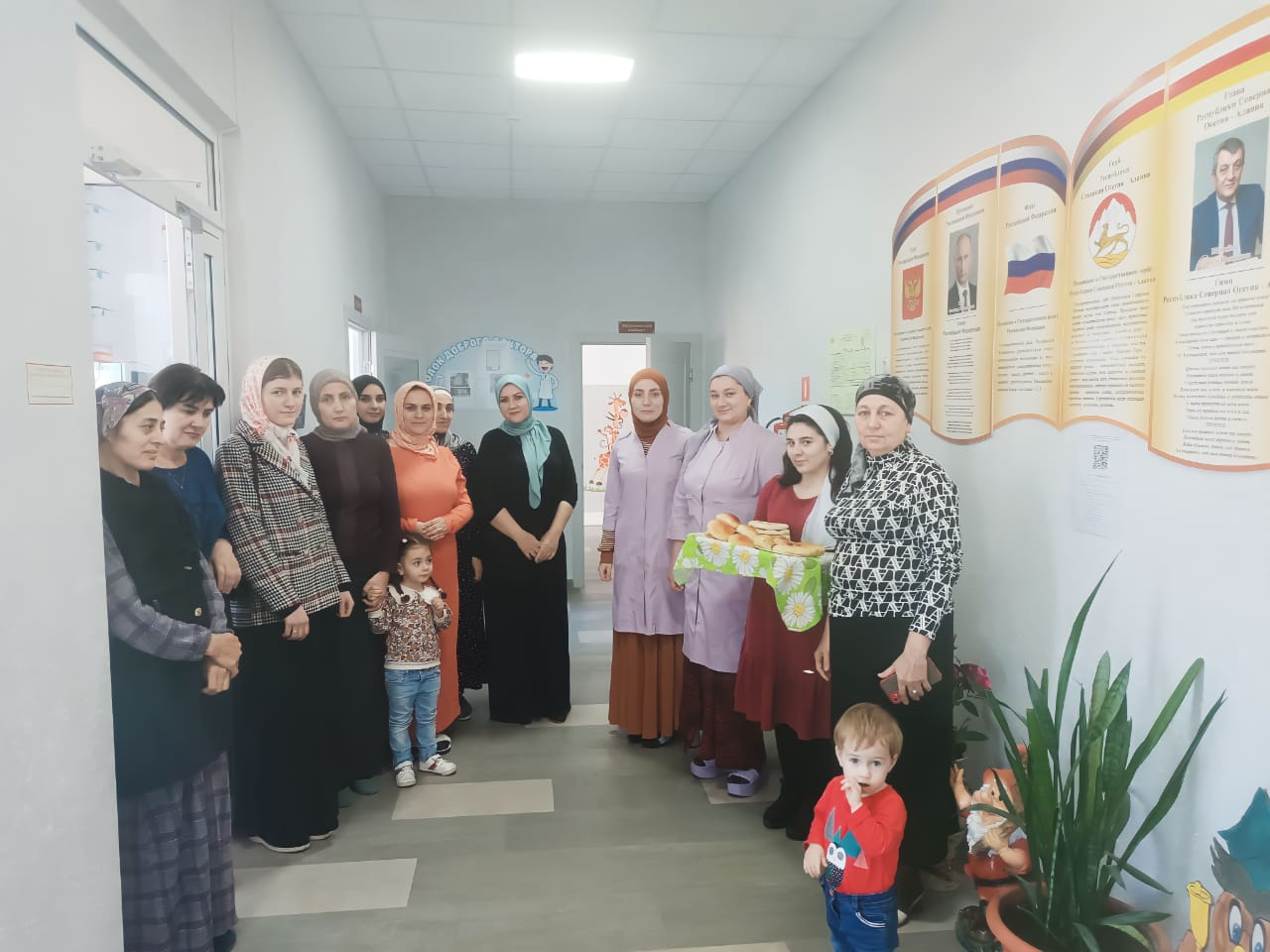 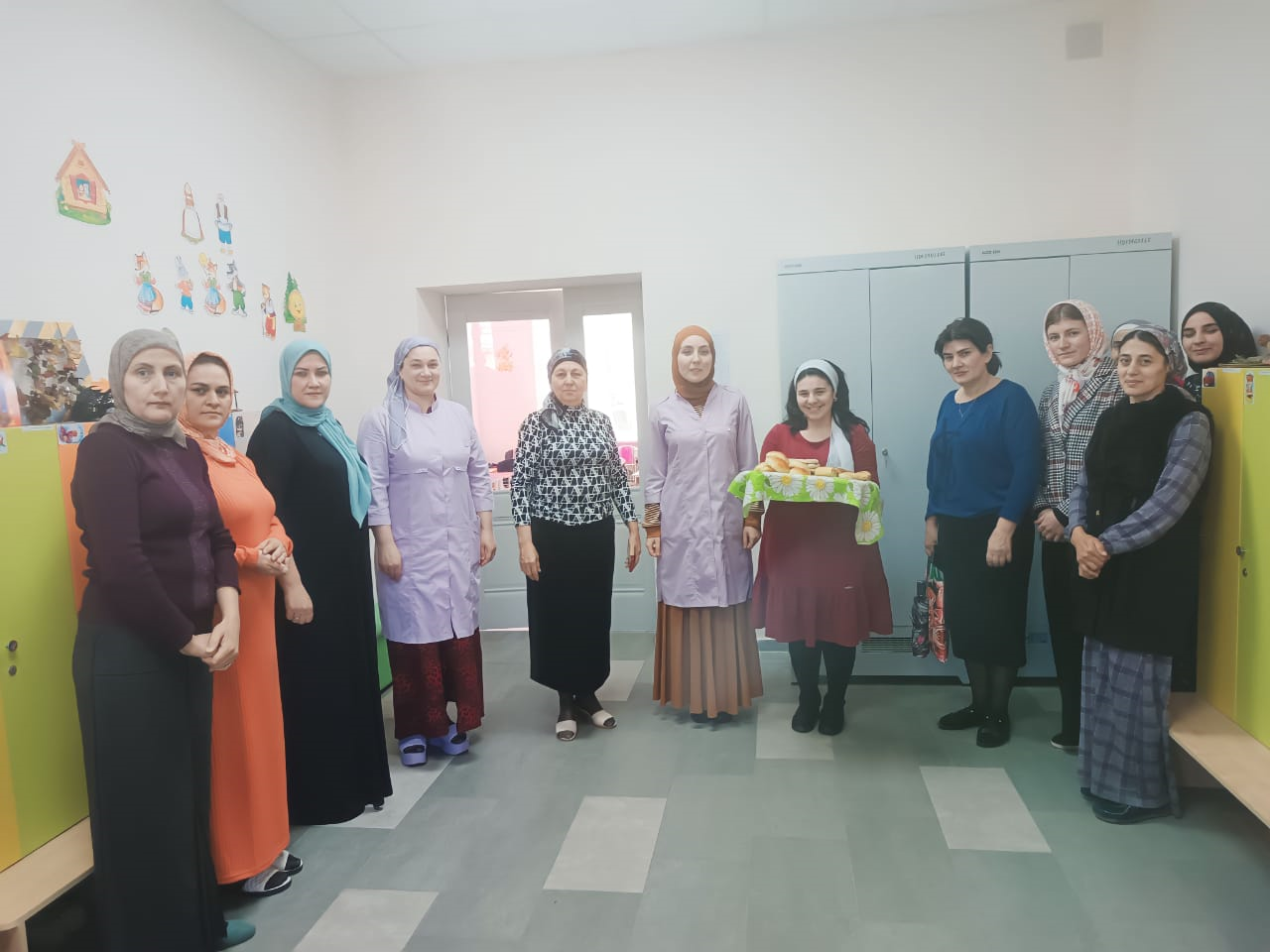 